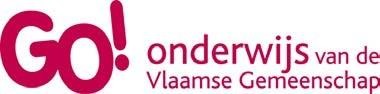 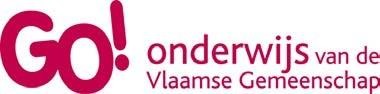 Schooljaar 2019-2020Aanvraag tot het verkrijgen van het recht op een tijdelijke aanstelling van doorlopende duur (TADD) bij Scholengroep GO! NextPersoonlijke gegevensStamboeknummer: 	rijksregisternummer:  	Geboortedatum: 	/ 	/  	Naam:   	Voornaam:   	Nationaliteit:  	Straat: 	nummer: 	busnummer: 	Postnummer: 	Gemeente:  	Land: 	Telefoonnummer: 	GSM-nummer: 	E-mailadres: 	@ 	DiplomagegevensOmschrijving diploma: 		 Specialiteit/opleidingseenheden:  		 Nederlandstalig diploma:      ja	 neen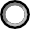 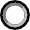 Instelling: 	datum behaald: 	Omschrijving diploma: 		 Specialiteit/opleidingseenheden:  		 Nederlandstalig diploma:      ja	 neen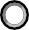 Instelling: 	datum behaald: 	Omschrijving diploma: 		 Specialiteit/opleidingseenheden:  		 Nederlandstalig diploma:      ja	 neenInstelling: 	datum behaald: 	(Enkel invullen als deze rubriek op jou van toepassing is!)3. Erkende nuttige ervaring die deel uitmaakt van het bekwaamheidsbewijs – Artistieke ervaring (DKO en KSO)Ik beschik over nuttige ervaring erkend door het Agentschap voor Onderwijsdiensten / artistieke ervaring erkend door de inrichtende macht (schrappen wat niet past)referentienummer of datum van de brief :  	vak(ken), specialiteit(en), module(s) of opleiding(en) :  	aantal jaren/dagen/maanden : 	/ 	/  	referentienummer of datum van de brief :  	vak(ken), specialiteit(en), module(s) of opleiding(en) :  	aantal jaren/dagen/maanden : 	/ 	/  	4. Reeds verworven voorrangIk ben gedeeltelijk vastbenoemd in de scholengroep: ja/neenIndien ja,instelling:  	Ambt/vak/spec/opl/module:  	Volume (breuk) : 	/  	Ik heb het recht op een tijdelijke aanstelling van doorlopende duur (TADD) reeds verworven in de scholengroep voor volgend(e)ambt/vak/spec/opl/module:	 met een vereist / voldoend geacht bekwaamheidsbewijs (schrappen wat niet past)ambt/vak/spec/opl/module:	 met een vereist / voldoend geacht bekwaamheidsbewijs (schrappen wat niet past)ambt/vak/spec/opl/module:	 met een vereist / voldoend geacht bekwaamheidsbewijs (schrappen wat niet past)5. Nieuwe aanvraag TADD en afwezighedenOm het recht op TADD te kunnen inroepen, moet je aan volgende voorwaarde voldoen:per ambt een dienstanciënniteit hebben van tenminste 720 dagen gespreid over tenminste 3 schooljaren. Van deze 720 dagen moeten er 600 effectief gepresteerd zijn.Ik vraag het recht op een tijdelijke aanstelling van doorlopende duur aan voor volgend ambt:Indien het het ambt van leraar of lector betreft, vraag ik het recht op TADD aanVoor volgende vakken/specialiteiten/opleidingen/modules waarvoor ik overeen VEREIST bekwaamheidsbewijs beschik:voor volgende vakken/specialiteiten/opleidingen/modules waarvoor ik over een VOLDOEND GEACHT bekwaamheidsbewijs beschik:   De diensten als leraar zijn gepresteerd in opleidingsvorm (OV) 4 in het BuSo.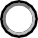 Ik voeg als bijlage volgende documenten toe:Voor het BaO en CLB: kopie van de loopbaanfiche opgevraagd bij het werkstation;	Voor het SO en CVO: kopie van de dienstattesten opgevraagd bij het personeelssecretariaat van de school;Berekeningsblad gecontroleerd en afgestempeld door het secretariaat van de school (terug te vinden op de website van de Scholengroep en ingevuld voor ieder ambt waarvoor je TADD aanvraagt).Kopie van diploma(’s) (BaO, CLB, SO, CVO) Eventueel kopie GPB + Eventueel kopie erkende nuttige ervaring (SO en CVO)Overzicht van de ziektedagen en de afwezigheden (opvragen bij het personeelssecretariaat van de school)Ik heb dit document oprecht en volledig ingevuld en heb de gevraagde bijlagen toegevoegd.Handtekening:	datum:Dit formulier met bijlagen kan ofwel aangetekend verstuurd worden t.a.v. dhr. Carlo Gysens, wnd. Algemeen Directeur Scholengroep GO! Next, A. Hertzstraat 2 in Hasselt voor 15 juni 2019, ofwel ingediend worden op het onthaal van onze Scholengroep op uiterlijk 14 juni 2019 voor 16u00.bijlageOverzicht gepresteerde diensten in het ambt van _ 	(in te vullen per ambt)Overzicht afwezighedenGelieve de reden van afwezigheid te vermelden indien het gaat om:een zwangerschapsverlofeen periode van verwijdering wegens bedreiging door een beroepsziekteeen periode van verwijdering wegens moederschapsbeschermingINSTELLINGBEGINDATUMEINDDATUMVolumeAFWEZIGHEDENAFWEZIGHEDENAFWEZIGHEDENBEGINDATUMEINDDATUM